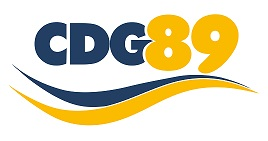 Protection sociale complémentaireLettre d’intentionEn application des dispositions de l’article L.827.7 du code général de la fonction publique, le Cdg89 conclut des conventions de participation, pour le compte des collectivités territoriales et de leurs établissements publics. Ces conventions de participation prendront effet au 1er janvier 2025Dénomination de la collectivité ou de l’établissement :Adresse : Mail :Prévoyance Souhaite adhérer au dispositif déployé par le CDG89 concernant la convention de participation dans le domaine de la prévoyanceOui			Non 			SantéSouhaite adhérer au dispositif déployé par le CDG89 concernant la convention de participation dans le domaine de la santéOui			Non 			Par ailleurs, je donne mandat au CDG89 pour solliciter en mon nom, auprès de la CNRACL et de l’IRCANTEC, les éléments statistiques concernant les agents retraités de ma collectivité.Oui			Non 			Date           Signature Qualités du signataire